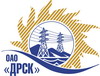 Открытое акционерное общество«Дальневосточная распределительная сетевая  компания»ПРОТОКОЛпроцедуры вскрытия конвертов с заявками участников ПРЕДМЕТ ЗАКУПКИ: «Запчасти к силовым трансформаторам» для нужд филиалов «Амурские электрические сети», «Приморские электрические сети», «Хабаровские электрические сети», «Электрические сети ЕАО», «Южно-Якутские электрические сети».Основание для проведения закупки:   ГКПЗ 4 кв. 2014 г. закупка 34 раздел 1.2.Указание о проведении закупки от 06.11.2014 № 282Планируемая стоимость закупки в соответствии с ГКПЗ:  3 891 788,00 руб. без НДСПРИСУТСТВОВАЛИ: Два члена постоянно действующей Закупочной комиссии ОАО «ДРСК» 2 уровняИнформация о результатах вскрытия конвертов:В ходе проведения запроса цен было получено 5 предложений, конверты с которыми были размещены в электронном виде на Торговой площадке Системы www.b2b-energo.ru.Вскрытие конвертов было осуществлено в электронном сейфе организатора запроса цен на Торговой площадке Системы www.b2b-energo.ru автоматически.Дата и время начала процедуры вскрытия конвертов с предложениями участников: 16:18 25.11.2014 (сделано 28 ставки).Место проведения процедуры вскрытия конвертов с предложениями участников: Торговая площадка Системы www.b2b-energo.ruВ конвертах обнаружены предложения следующих участников запроса цен:РЕШИЛИ: Утвердить заседания Закупочной комиссии по вскрытию поступивших на открытый запрос цен конвертов.И.о. Ответственного секретаря Закупочной комиссии 2 уровня ОАО «ДРСК»	Т.В. ЧелышеваТехнический секретарь Закупочной комиссии 2 уровня ОАО «ДРСК»	Т.А. Игнатова№ 25/МР-Вг. Благовещенскноября 2014№Наименование участника и его адресПредмет и общая цена заявки на участие в запросе цен1ООО "ЗЭТО "ЭНКО" (426011 Удмуртская Республика, г.Ижевск, ул.Удмуртская, 263)Предложение: подано 24.11.2014 в 15:48
Цена: 2 405 892,94 руб. (цена без НДС)2ЗАО "Кристалл" (г.Киров ул.Весенняя, д.60)Предложение: подано 24.11.2014 в 15:23
Цена: 2 420 034,29 руб. (цена без НДС)3ООО "Энерготехсоюз" (620072, г. Екатеринбург, ул. Новгородцевой, 7-300.)Предложение: подано 24.11.2014 в 15:15
Цена: 2 450 000,00 руб. (цена без НДС)4ЗАО "ЗВО" (Россия, 429900, Чувашская Республика - Чувашия, г. Цивильск, ул.Советская, 59)Предложение: подано 24.11.2014 в 14:16
Цена: 2 574 000,00 руб. (цена без НДС)5ООО "Золотое сечение" (656053, Россия, Алтайский край, г. Барнаул, ул. Юрина, д. 114, а/я 115)Предложение: подано 24.11.2014 в 13:14
Цена: 2 647 656,78 руб. (цена без НДС)